Muitos rádios Yaesu FT-2800 e FT-8800 e outros da série (e provavelmente outros que usam o MH48) sofrem por ter sensibilidade muito elevada no microfone (muito agudo). Principalmente, esta sensibilidade é muito alta no espectro de áudio, do que é necessário para uma boa inteligibilidade. Isso faz com que o recorte excessivo e distorção de alta frequência de áudio, torna muito difícil de entender para algumas ou a maioria das pessoas. Praticamente não existem baixas frequências no áudio transmitido.Quando se usa o rádio no carro, deve-se usar o microfone muito de perto para manter o ruído de fundo baixo e o áudio desejado na melhor relação sinal-ruído. No entanto, a sensibilidade de alta frequência é tão alta que o som fica terrível quando você fala. Há uma forma muito simples de modificação para cortar a alta frequência, modifique seu microfone e deixe seu áudio limpo com uma frequência boa de se ouvir.A  modificação é muito simples e fácil de se fazer. Compre um capacitor eletrolítico de  50V por  0.1uf.  Este capacitor é bem pequeno do tamanho da ponta de um lápis.Retire cuidadosamente os três parafusos da parte de trás e abra a tampa do microfone. Tenha cuidado para não perder as peças ao redor do botão PTT.Na foto abaixo, você vai ver que existem duas soldas, da direita com fio laranja (positivo) e da esquerda com fio preto (negativo). Conecte o capacitor lá. O lado positivo vai para a direita, repare que no capacitor tem uma faixa cinza ou preta que identifica o lado negativo. Obviamente, esse vai para o lado esquerdo  fio preto.   Simples e acabado.Declaro que fiz esta modificação no meu microfone MH48 do rádio FT-2800 e ficou perfeito.    Este artigo foi retirado da internet e traduzido por mim pelo google tradutor.Caso queira ver o artigo original em inglês clique neste endereço:   http://ag0n.net/misc/mh48mod.htmlPU1XTB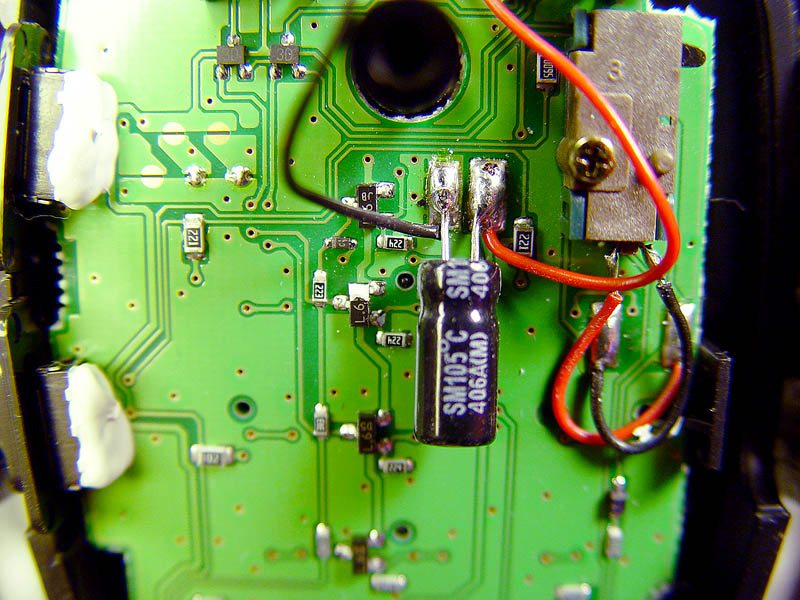 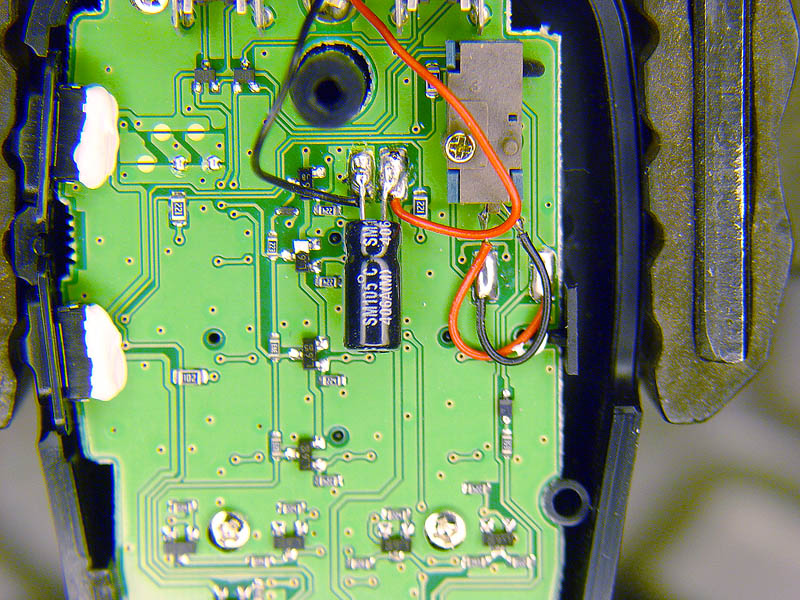 